   Hi this is news news news with funny koalas  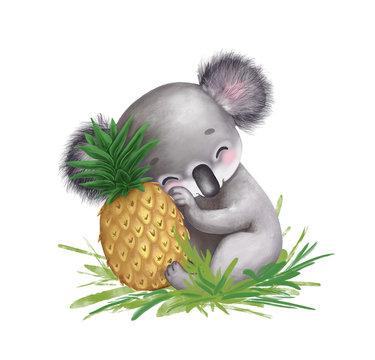 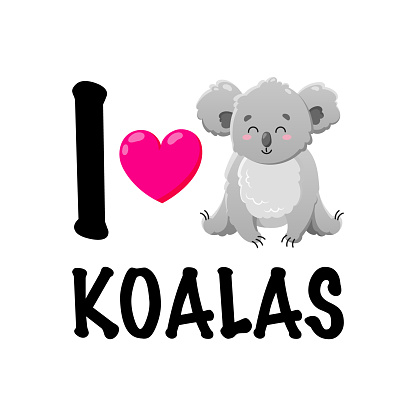 Facts about silly animals: they are VERY sillyThey like to jump about and have funKoalas are found in the eucalyptus forests of eastern Australia. They have grey fur with a cream-coloured chest, and strong, clawed feet, perfect for living in the branches of trees!Cuddly critters, koalas measure about 60cm to 85cm long, and weigh about 14kg.When an infant koala – called a joey – is born, it immediately climbs up to its mother’s pouch. Blind and earless, a joey uses its strong sense of touch and smell, as well as natural instinct, to find its way.